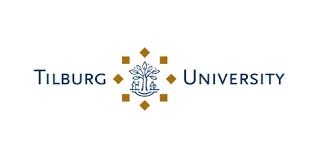 Marketing Analytics in the WildSocial Media and Web AnalyticsSpring 2023Question 1. Identify the business/marketing problem, and why it is relevant. Question 2.State the main research question that your team needs to answer.Question 3. Define any marketing concepts and statistical terminology the reader will need to understand the remainder of your answer.Question 4.What are the hypotheses being tested? Write them using simple, yet precise terminology.Question 5.What data would you need to complete the task? Specify variables and whether you are using cross section, time series or panel data to answer your question. Justify your answer.Question 6.What is the empirical framework you will use? How does your approach deliver the answer to your research question?Hints: Will your framework deliver a descriptive, predictive or causal answer? Why?If you have a regression equation in mind, write it down and be careful with the subscriptsWhat assumptions do you need for your empirical analysis to be interpreted the way you intend it to?Question 7.How does the empirical modelling you propose deliver answers to the (a) hypotheses outlined in (4) and the research question in (5)?